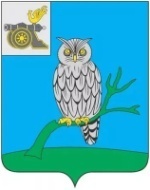 АДМИНИСТРАЦИЯ МУНИЦИПАЛЬНОГО ОБРАЗОВАНИЯ «СЫЧЕВСКИЙ РАЙОН»  СМОЛЕНСКОЙ ОБЛАСТИ Р А С П О Р Я Ж Е Н И Еот  24 января 2022 года № 26-рОб установлении размера платы, взимаемой с родителей (законных представителей) за присмотр и уход за детьми, осваивающими образовательные программы дошкольного образования в муниципальных   образовательных учреждениях на территории муниципального образования «Сычевский район» Смоленской области на 2022 годВ соответствии со статьей 65 Федерального закона от 29.12.2012 года                    № 273-ФЗ «Об образовании в Российской Федерации»1. Установить размер платы, взимаемой с родителей (законных представителей) за присмотр и уход за детьми, осваивающими образовательные программы дошкольного образования в муниципальных   образовательных учреждениях в следующем размере:1.1. в муниципальных дошкольных образовательных учреждениях                   для детей в возрасте от 1 до 3 лет – 103,08 (сто три) рубля 08 копеек в день                  за одного ребенка;1.2. в муниципальных дошкольных образовательных учреждениях                 для детей в возрасте от 3 до 7 лет – 120,82 (сто двадцать) рублей 82 копейки                 в день за одного ребенка;1.3. в муниципальных общеобразовательных учреждениях для детей дошкольного возраста – 61 (шестьдесят один) рубль 32 копейки в день                         за одного ребенка.2. Признать утратившим силу распоряжение Администрации муниципального образования «Сычевский район» Смоленской области                        от 25.02.2020 года № 85-р «Об установлении размера платы, взимаемой                   с родителей (законных представителей) за присмотр и уход за детьми, осваивающими образовательные программы дошкольного образования                         в муниципальных образовательных учреждениях на территории муниципального образования «Сычевский район» Смоленской области». 3. Настоящее распоряжение вступает в силу со дня обнародования путем размещения на официальном сайте Администрации муниципального образования «Сычевский район» Смоленской области и распространяет свое действие на правоотношения, возникшие с 1 января 2022 года.4. Контроль за исполнением настоящего распоряжения возложить                     на заместителя Главы муниципального образования «Сычевский район» Смоленской области Т.П. Васильеву.Глава муниципального образования«Сычевский район» Смоленской области                                      Т.В. Никонорова